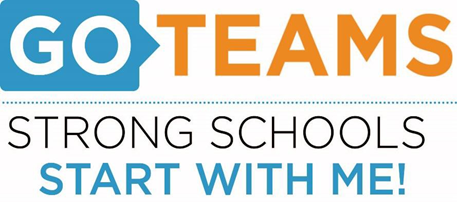 Work Session NoticeNotice Prepared By:         Kimberly Ball                                                          Date Posted:  08/04/23                .Work Session Agenda(agenda may be amended)Work sessions do not allow for Public Comment.Zoom Linkhttps://atlantapublicschools-us.zoom.us/j/7596373419?pwd=ZGc1NnEwaW5lNHhCSEI4VVB3bnppZz09School DateTimeLocationMorris Brandon Elementary8/10/234pm-5pmVirtual